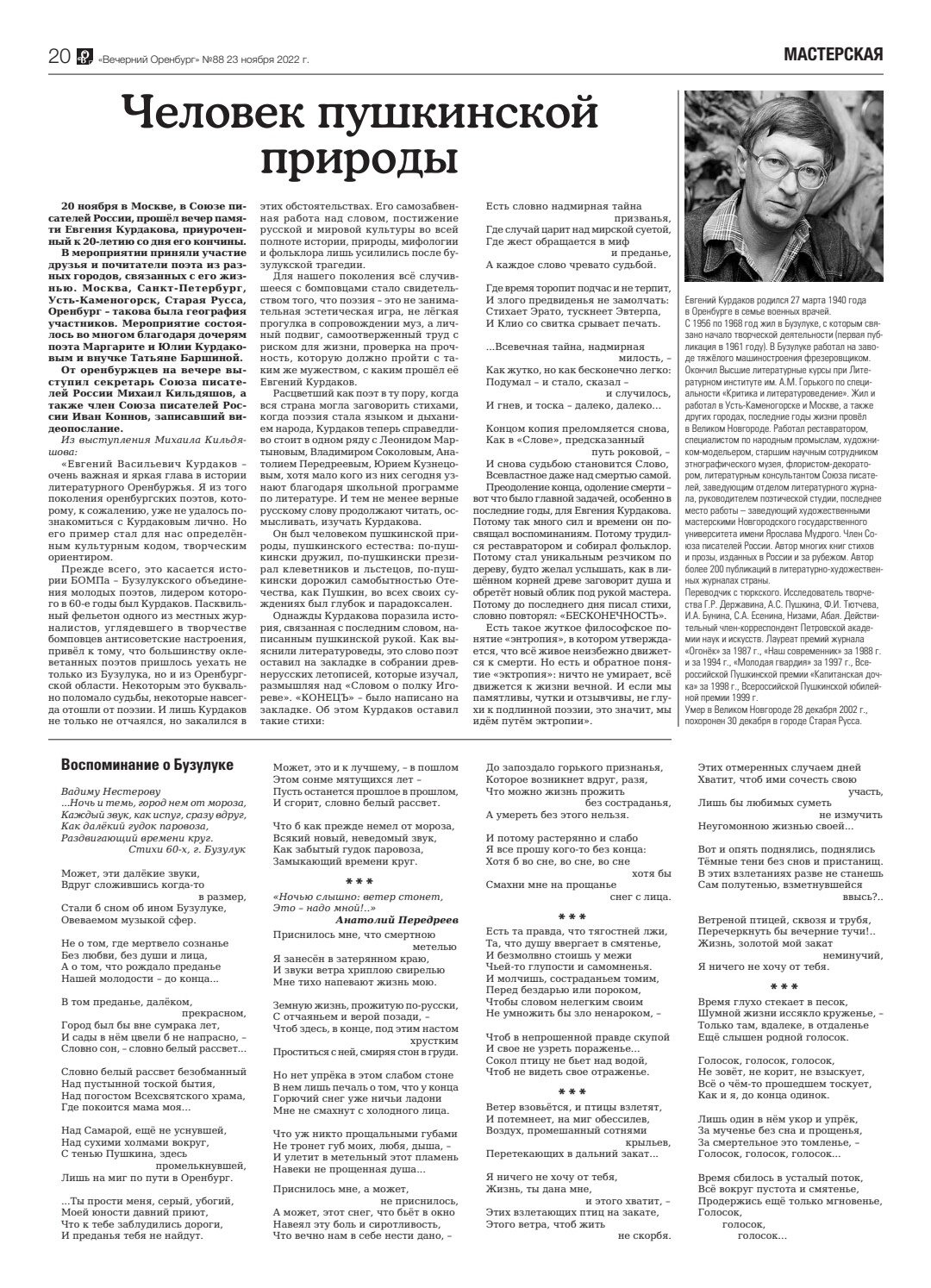 Человек пушкинской природы // Вечерний Оренбург. - 2022. – 23 ноября. – С. 20. 